Расписание                                                   9 класс                          15.05.2020БиологияИсторияГеография4.Алгебра5.Английский язык6.Русский языкТЕМАПАРАГРАФ В УЧЕБНИКЕССЫЛКА НА ВИДЕОУРОКДОМАШНЕЕ ЗАДАНИЕ(№ ЗАДАНИЙ, ВОПРОСЫ)БИОЛОГИЯБИОЛОГИЯБИОЛОГИЯБИОЛОГИЯСреды жизни. Биосфера и её границы.§48https://resh.edu.ru/subject/lesson/5394/main/119108/ Изучить теорию §48.Выполнить тренировочные задания с сайта https://resh.edu.ru/subject/lesson/5394/main/119108/ ТЕМАПАРАГРАФ В УЧЕБНИКЕССЫЛКА НА ВИДЕОУРОКДОМАШНЕЕ ЗАДАНИЕ(№ ЗАДАНИЙ, ВОПРОСЫ)ИСТОРИЯИСТОРИЯИСТОРИЯИСТОРИЯПовторительно-обобщающий урок «Россия в начале XX в.»Учебник истории РоссииНаписать эссе «Самые выдающиеся исторические события в России ХIХ -начала ХХ века, исторические деятели, значение их деятельности» (3-4 события, 3-4 деятеля)15 МАЙ 202015 МАЙ 202015 МАЙ 202015 МАЙ 2020 ТЕМА Параграф в учебникеСсылка на видеоурокДомашнее задание (№ заданий, вопросы,Практическая работа № 10"Анализ внешнеэкономических связей России"-https://youtu.be/_G9gxFMKOMUВыполнить практическую работу№10 письменно.1.Назовите виды внешнеэкономических связей России.2.Используя карты атласа, назовите главные страны — торговые партнёры России.3.Какие виды товаров и услуг экспортирует Россия?4.Назовите состав импорта России5.Проанализируйте полученные данные о внешнеэкономических связях России. Какие выводы можно сделать?ТЕМАПАРАГРАФ В УЧЕБНИКЕССЫЛКА НА ВИДЕОУРОКДОМАШНЕЕ ЗАДАНИЕ(№ ЗАДАНИЙ, ВОПРОСЫ)АлгебраАлгебраАлгебраАлгебраПовторение. Линейные неравенства. Системы неравенств.Решите неравенство5х — 3 (х — 1,5) < 4х + 1,5.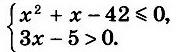 Решить неравенствох — 2,5 (2х — 1) > х — 1,5.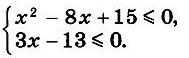                                         15 мая 2020                                        15 мая 2020                                        15 мая 2020 ТЕМАПараграф в учебникеСсылка на видеоурокДомашнее задание(№ заданий, вопросы)Словообразование. Контроль говоренияСтр.1321)Записать число Friday, the fifteenth of MayClass work Упр.3,стр.132 письменно.HomeworkВыучить Контроль говорения №3, прислать аудио.                                                               15 мая   2020                                                               15 мая   2020                                                               15 мая   2020 ТЕМАПараграф в учебникеСсылка на видеоурокДомашнее задание(№ заданий, вопросы,Р.р.№38. Публичная речь. Публичное выступление на одну из предложенных тем.https://www.youtube.com/watch?v=VyrOwGlJrawhttps://znaika.ru/catalog/9-klass/russian/Publichnaya-rechПодготовить выступление на одну из тем:Хорошие манеры.Этикет был всегда.Писать письма не модно.На свете много хороших профессий.Книга моей жизни.Отцы и дети – вечная проблемаЕсть ли польза от «2»?Музыка в моей жизни.Что значит быть патриотом?Добро должно быть с кулаками.